Оформить выплату на детей до 8 лет нужно успеть до конца марта22 марта 2021 года, г. УссурийскУправление Пенсионного фонда РФ в г. Уссурийске Приморского края (межрайонное) напоминает, что все семьи, в которых недавно родился ребенок, могут получить единовременную выплату в размере 5 тыс. руб. Она назначается на детей, рожденных с 18 декабря 2012г. Большинство родителей уже получили этот вид господдержки — в беззаявительном порядке, то есть проактивно. Средства были перечислены автоматически в декабре прошлого года по имеющимся у Пенсионного фонда данным.Сейчас обратиться за выплатой могут также семьи, которые раньше не получали денежные средства на детей до 16 лет. Как правило, это те родители, у которых ребенок родился после 1 июля 2020 года. Чтобы оформить выплату, надо подать заявление в любую клиентскую службу Пенсионного фонда независимо от места жительства или направить электронное заявление через портал госуслуг. В заявлении указываются данные свидетельства о рождении и СНИЛС каждого ребенка, а также реквизиты счета в банке, куда будут перечислены деньги. Оформить выплату необходимо по 31 марта 2021г. Обратиться в ПФР также необходимо в случае усыновления детей, поскольку средства таким семьям могут быть назначены только после предъявления документов об усыновлении.Вопросы относительно выплат на детей родители могут задать через электронный сервис online.pfrf.ru, специально запущенный Пенсионным фондом для информационной поддержки и консультирования.______________________________________________________________________________Тел. (4234)  33 70 65                      Управление ПФР                                 e-mail: 160101@035.pfr.ru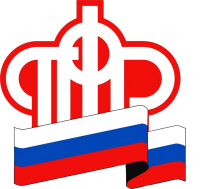 